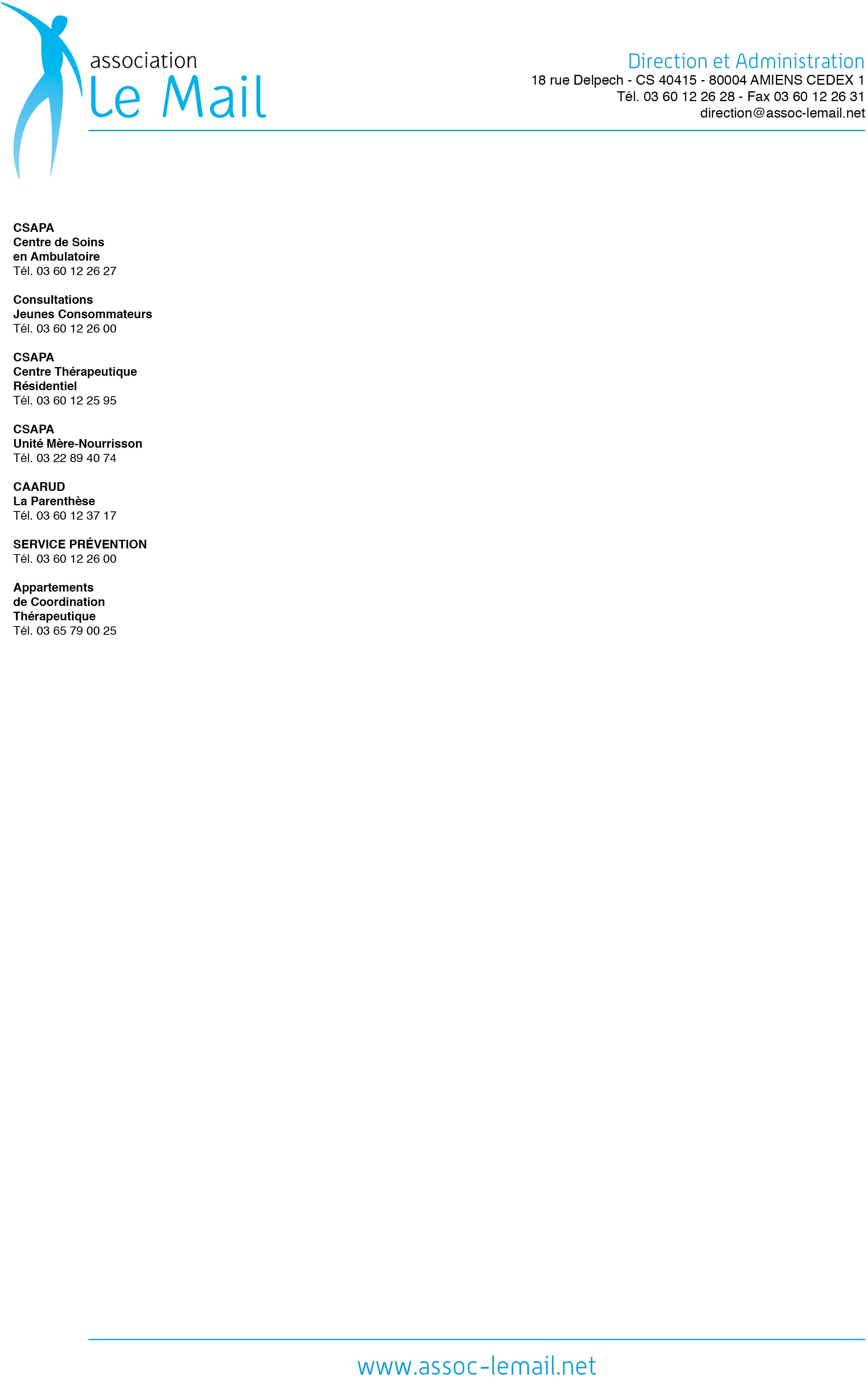 Date de retour au secrétariat :Nom et Prénom : 									Intitulé DE LA FORMATION :Objectifs :Contenus Pédagogiques :Lien entre le Projet Institutionnel et LA FORMATION DemandéE :ORGANISME :(Est-il agréé unifaf ?)DATE ET DUREE :LIEU :CoûtCoûtCoûtCoûtInscriptionDéplacements(détaillez)Repas/Hébergements(détaillez)Total